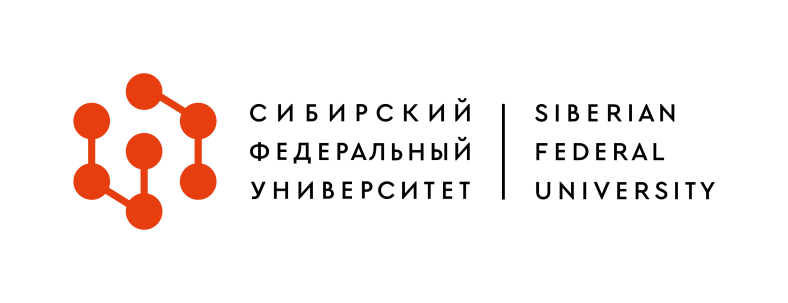 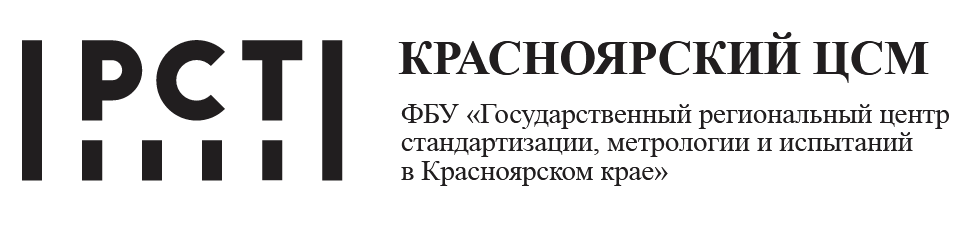 Министерство науки и высшего образования РФФедеральное государственное автономное образовательное учреждение высшего образования«СИБИРСКИЙ ФЕДЕРАЛЬНЫЙ УНИВЕРСИТЕТ»Институт торговли и сферы услугФБУ «Государственный региональный центр стандартизации, метрологии и испытаний в Красноярском крае, Республике Хакасия и Республике Тыва»III ВСЕРОССИЙСКАЯ НАУЧНО-ПРАКТИЧЕСКАЯ КОНФЕРЕНЦИЯ С МЕЖДУНАРОДНЫМ УЧАСТИЕМ «РЕГИОНАЛЬНЫЕ РЫНКИ ПОТРЕБИТЕЛЬСКИХ ТОВАРОВ: КАЧЕСТВО, ЭКОЛОГИЧНОСТЬ, ОТВЕТСТВЕННОСТЬ БИЗНЕСА» 10-11 декабря 2020 г.Программа конференцииКрасноярск2020ПЛЕНАРНОЕ ЗАСЕДАНИЕ10 декабря 2020 г., 10.00 – московское время (14.00 – Красноярск) Подключение (платформа Google Meet): meet.google.com/spi-orjw-cusМодератор: Суслова Юлия Юрьевна, д-р экон. наук, профессорПриветственное слово: директор Института торговли и сферы услуг  СФУ  Суслова Юлия Юрьевна, д-р экон. наук, профессор.Приветственное слово: и.о. директора ФБУ «Государственный региональный центр стандартизации, метрологии и испытаний в Красноярском крае, Республике Хакасия и Республике Тыва» Шпирко Сергей Леонидович.Приветственное слово: председатель Союза «Центрально-Сибирская Торгово-промышленная палата» Шагеев Рафаэль Марсович.Приветственное слово: исполнительный директор Ассоциации «Крестьянских (фермерских) хозяйств и организаций агропромышленного комплекса Сибири» Попков Андрей Владимирович.Пленарные доклады:СЕКЦИОННОЕ ЗАСЕДАНИЕ «СТАНДАРТИЗАЦИЯ, КОММЕРЦИАЛИЗАЦИЯ И БРЕНД-МЕНЕДЖМЕНТ КАК ИНСТРУМЕНТЫ РАЗВИТИЯ РЕГИОНАЛЬНЫХ РЫНКОВ» 10 декабря 2020 г., 11.00 – московское время (15.00 – Красноярск)Подключение (платформа Google Meet): meet.google.com/vge-fzfm-trxМодератор: Мельник Татьяна Владимировна, начальник отдела стандартизации и оценки соответствия ФБУ «Государственный региональный центр стандартизации, метрологии и испытаний в Красноярском крае, Республике Хакасия и Республике Тыва»Секретарь: Шишкина Ольга ВадимовнаОчные доклады:СЕКЦИОННОЕ ЗАСЕДАНИЕ «ГЛОБАЛЬНЫЕ ПРОБЛЕМЫ И НОВЫЕ ЗАДАЧИ ЭКСПЕРТИЗЫ КАЧЕСТВА ПРОДОВОЛЬСТВЕННЫХ ПРОДУКТОВ»11 декабря 2020 г., 10.00 – московское время (14.00 – Красноярск)Подключение (платформа Google Meet): https://meet.google.com/jox-nwgd-hgy?hs=122&authuser=0Модератор: Кротова Ирина Владимировна, д-р пед. наук, профессорСекретарь: Шишкина Ольга ВадимовнаОчные доклады:СЕКЦИОННОЕ ЗАСЕДАНИЕ «СОВЕРШЕНСТВОВАНИЕ ТАМОЖЕННОЙ ДЕЯТЕЛЬНОСТИ ПО ОБЕСПЕЧЕНИЮ НАЦИОНАЛЬНЫХ ПРИОРИТЕТОВ И ПОТРЕБНОСТЕЙ РЕГИОНАЛЬНЫХ ТОВАРНЫХ РЫНКОВ»10 декабря 2020 г., 13.00 – московское время (17.00 – Красноярск)Подключение (платформа Google Meet): https://meet.google.com/ugo-hkvo-xis?hs=122&authuser=1Модератор: Демакова Евгения Александровна, канд. техн. наук, доцентСекретарь: Панькив Ольга ГеннадьевнаОчные доклады:СЕКЦИОННОЕ ЗАСЕДАНИЕ  «СОВРЕМЕННЫЕ МОДЕЛИ СТРАТЕГИЧЕСКОГО УПРАВЛЕНИЯ И ИННОВАЦИОННЫЕ ПРАКТИКИ В ОБЕСПЕЧЕНИИ КАЧЕСТВА ТОВАРОВ И УСЛУГ РЕГИОНАЛЬНОГО РЫНКА»11 декабря 2020 г., 14.00 – московское время (18.00 – Красноярск)Подключение (платформа Google Meet): https://meet.google.com/ntx-tmrm-jhuМодератор: Герасимова Елена Александровна, канд. экон. наук, доцентСекретарь: Клименкова Татьяна Александровна, канд. экон. наук, доцентОчные доклады:СЕКЦИОННОЕ ЗАСЕДАНИЕ «ПРОБЛЕМЫ И ПЕРСПЕКТИВЫ ТЕХНИЧЕСКОГО РЕГУЛИРОВАНИЯ, ГОСУДАРСТВЕННОГО КОНТРОЛЯ И НАДЗОРА НА РЫНКАХ ПОТРЕБИТЕЛЬСКИХ ТОВАРОВ»10 декабря 2020 г., 11.00 – московское время (15.00 – Красноярск)Подключение (платформа Google Meet): meet.google.com/vge-fzfm-trxМодератор: Зайченко Елена Анатольевна, канд. экон. наук, доцентСекретарь: Шишкина Ольга ВадимовнаОчные доклады:СЕКЦИОННОЕ ЗАСЕДАНИЕ «ИННОВАЦИИ В ТЕХНОЛОГИИ И ТЕХНИКЕ ПИЩЕВЫХ ПРОИЗВОДСТВ, ОБЩЕСТВЕННОГО ПИТАНИЯ И РЕСТОРАННО-ГОСТИНИЧНОГО БИЗНЕСА»11 декабря 2020 г., 08.00 – московское время (12.00 – Красноярск)Подключение (платформа Zoom): https://us04web.zoom.us/j/77147968419?pwd=WWlQK09peHBWTkFHR3F4WDluL1d0QT09 Идентификатор конференции: 771 4796 8419    Код доступа: jG9izJМодератор: Губаненко Галина Александровна, д-р техн. наук, профессорСекретарь: Кольман Ольга Яковлевна, канд. техн. наук, доцентОчные доклады:СЕКЦИОННОЕ ЗАСЕДАНИЕ «ПРОБЛЕМЫ РАЗВИТИЯ ТОРГОВЛИ И СЕРВИСА В УСЛОВИЯХ ЦИФРОВОЙ ТРАНСФОРМАЦИИ»11 декабря 2020 г., 10.00 – московское время (14.00 – Красноярск)Подключение (платформа Google Meet): https://meet.google.com/hxk-ivof-uzkМодератор: Суслова Юлия Юрьевна, д-р экон. наук, профессорСекретарь: Белоногова Екатерина Васильевна, канд. экон. наук, доцентОчные доклады:СЕКЦИОННОЕ ЗАСЕДАНИЕ «ТЕНДЕНЦИИ РАЗВИТИЯ РЕГИОНАЛЬНЫХ РЫНКОВ ПОТРЕБИТЕЛЬСКИХ ТОВАРОВ В УСЛОВИЯХ ГЛОБАЛЬНОГО КРИЗИСА»10 декабря 2020 г., 13.00 – московское время (17.00 – Красноярск)Подключение (платформа Google Meet): meet.google.com/ujp-jiua-buaМодератор: Демченко Светлана Капитоновна, д-р экон. наук, профессорСекретарь: Алешина Ольга Геннадьевна, канд. экон. наук, доцентОчные доклады:СЕКЦИОННОЕ ЗАСЕДАНИЕ «КООПЕРАЦИОННО-СЕТЕВЫЕ, ПЛАТФОРМЕННЫЕ ВЗАИМОДЕЙСТВИЯ КАК РАДИКАЛЬНЫЕ ИННОВАЦИИ РАЗВИТИЯ ПРОДОВОЛЬСТВЕННОГО РЫНКА РЕГИОНА В ЦИФРОВОЙ ТРАНСФОРМАЦИИ»10 декабря 2020 г., 14.00 – московское время (18.00 – Красноярск)Подключение (платформа Zoom): https://us02web.zoom.us/j/84652785503?pwd=anpTaE9YVzBjODAycTdBUmVhdEVlUT09 Идентификатор конференции: 846 5278 5503    Код доступа: 799329Модератор: Куимов Василий Васильевич, д-р экон. наук, профессорСекретарь: Спрыжкова Алена СергеевнаОчные доклады:№ п/пДокладчикТема1.Чалых Татьяна Ивановна, д-р хим. наук, профессор Российского экономического университета имени Г.В. Плеханова (г. Москва)Вторичное использование материалов в упаковках, контактирующих с пищевыми продуктами2.Пахорукова Татьяна Васильевна, майор таможенной службы, заместитель начальника Сибирской электронной таможни (г. Красноярск)Вопросы таможенного регулирования региональных рынков товаров3.Захватова Альбина Леонидовна, начальник отдела стандартизации филиала ФБУ «Красноярский ЦСМ» в Республике Хакасия (г. Абакан)Взаимодействие ЦСМ с бизнесом при создании и продвижении региональных брендов4.Максимова Ирина Валентиновна, исполнительный директор НП «Сибирская Ассоциация Гостеприимства» (г. Красноярск)Новая реальность ресторанного бизнеса5.Куимов Василий Васильевич, д-р экон. наук, профессор Сибирского федерального университета (г. Красноярск)Развитие кооперационно-сетевых платформенных взаимодействий как радикальная инновация на продовольственном рынке региона№ п/пДокладчик(и)Тема1.Московенко Надежда Владимировна1, Тихонов Сергей Леонидович1,Тихонова Наталья Валерьевна1, Муратов Aскар Аронович2 (1Уральский государственный экономический университет, г. Екатеринбург, 2«Казахский агротехнический университет имени С.Сейфуллина, г. Нур-Султан, Республика Казахстан)Регламентирование сбыта сушеных плодов и овощей Евразийского экономического союза2.Мугако Лариса Петровна (Сибирский федеральный университет, Институт торговли и сферы услуг, г. Красноярск)Информационное обеспечение управлением продаж лотерейных продуктов3.Шотт Ольга Игоревна, Паршикова Валентина Никитична (GGS SHOWROOM, г. Москва; Сибирский федеральный университет, Институт торговли и сферы услуг, г. Красноярск)О теории и практике вузовского формирования компетенций предпринимателя на потребительском рынке в условиях цифровизации торговли4.Доктугу Чайзат Радиевна, Осмоловкая Наталья Алексеевна (Сибирский федеральный университет, Институт торговли и сферы услуг, г. Красноярск)Инновационные технологии и стандартизация5.Гребенникова Анастасия Евгеньевна, Зражевская Ирина Вячеславовна, Кротова Ирина Владимировна (Сибирский федеральный университет, Институт торговли и сферы услуг, г. Красноярск)Новый специализированный хлебобулочный продукт пониженной влажности на основе сныти обыкновенной6.Дойко Ирина Владимировна (Сибирский федеральный университет, Институт торговли и сферы услуг, г. Красноярск)Безалкогольные напитки на основе нетрадиционного растительного сырья№ п/пДокладчик(и)Тема1.Головизнина Марина Сергеевна, Рыжакова Алла Владимировна (Российский экономический университет им. Г.В. Плеханова, г. Москва)Сенсорный анализ плиточного шоколада как основа определения отличительных особенностей его вкусоароматических характеристик2.Захарова Людмила Михайловна, Горбунчикова Марина Сергеевна (Кузбасская государственная сельскохозяйственная академия, г. Кемерово)К вопросу о качестве розлива напитков3.Елисеева Людмила Геннадьевна, Кокорина Дарья Сергеевна, Жиркова Елена Владимировна (Российский экономический университет им. Г.В. Плеханова, г. Москва)Производство и характеристика пищевой ценности безглютеновых хлебцев с добавленной пищевой ценностью4.Стародуб Ольга Анатольевна (Сибирский федеральный университет, Институт торговли и сферы услуг, г. Красноярск)Информационная идентификация мясных консервов по маркировке5.Барабан Елизавета Евгеньевна, Дойко Ирина Владимировна, Рыбакова Галина Раисовна, Федченко Елена Александровна (Сибирский федеральный университет, Институт торговли и сферы услуг, г. Красноярск)Оценка органолептических показателей качества виски с применением дескрипторно-профильного метода6.Гребенникова Анастасия Евгеньевна, Гуленкова Галина Сергеевна, Дойко Ирина Владимировна, Рыбакова Галина Раисовна, Федченко Елена Александровна (Сибирский федеральный университет, Институт торговли и сферы услуг, г. Красноярск)Потребительское тестирование йогуртов питьевых7.Зобкова Александра Александровна, Осмоловская Наталья Алексеевна (Сибирский федеральный университет, Институт торговли и сферы услуг, г. Красноярск)О необходимости разработки инновационных технологий хранения продовольственных товаров8.Шапова Анастасия Владимировна, Гуленкова Галина Сергеевна (Сибирский федеральный университет, Институт торговли и сферы услуг, г. Красноярск)Идентификационная оценка качества сырков творожных глазированных, реализуемых в розничной торговой сети г. Красноярска9.Сайфулина Зульфия Рафиковна (Сибирский университет потребительской кооперации, г. Новосибирск)Оценка качества рыбных консервов в томатном соусе10.Метленкин Дмитрий Андреевич, Платов Юрий Тихонович, Платова Раиса Абдулгафаровна (Российский экономический университет им. Г.В. Плеханова, г. Москва)Хемометрическое моделирование спектрометрических данных для идентификации и прогнозирования свойств продовольственных продуктов11.Андрющенко Дарья Сергеевна, Веретнова Ольга Юрьевна (Сибирский федеральный университет, Институт торговли и сферы услуг, г. Красноярск)Анализ молока питьевого, реализуемого на рынке г. Красноярска12.Меньшиков Андрей Витальевич1, Меньшикова Виктория Карловна2 (1Лицей № 10, 2Сибирский федеральный университет, Институт торговли и сферы услуг, г. Красноярск)Влияние пищевых добавок на организм человека13.Шевцова Марина Сергеевна1, Нестеренко Ольга Викторовна1, Нестеренко Светлана Викторовна2 (1Севастопольский государственный университет, Политехнический институт, г. Севастополь; 2Академия труда и социальных отношений, Институт экономики и права, г. Севастополь)Качество функциональных продуктов14.Мельник Татьяна Владимировна1, Кротова Ирина Владимировна2, Шулбаева Лиана Эдуардовна2, Савицкая Элина Владимировна2 (1Государственный региональный Центр стандартизации, метрологии и испытаний в Красноярском крае, Республике Хакасия и Республике Тыва; 2Сибирский федеральный университет, Институт торговли и сферы услуг, г. Красноярск)Сравнительная оценка качества масла сливочного, реализуемого в торговых сетях г. Красноярска15.Зобнина Ирина Анатольевна, Снурникова Екатерина Романовна (Сибирский федеральный университет, Институт торговли и сферы услуг, г. Красноярск)Анализ ассортимента и оценка качества яблок16.Зиборева Мария Дмитриевна, Зобнина Ирина Анатольевна (Сибирский федеральный университет, Институт торговли и сферы услуг, г. Красноярск)Анализ ассортимента и оценка качества шоколада разных производителей№ п/пДокладчик(и)Тема1.Лебедева Анастасия Андреевна, Чадова Татьяна Владимировна (Владивостокский филиал Российской таможенной академии, г. Владивосток)Особенности классификации седельных тягачей в ТН ВЭД ЕАЭС2.Байдала Дмитрий Андреевич (Российский экономический университет им. Г.В. Плеханова, г. Москва)Развитие метода оценки свободной рыночной стоимости3.Жилин Максим Геннадьевич1, Демакова Евгения Александровна2 (1Красноярская таможня; 2Сибирский федеральный университет, Институт торговли и сферы услуг, г. Красноярск)Совершенствование таможенных экспертиз для целей таможенного контроля после выпуска товаров4.Подопригора Степан Андреевич, Могилевская Наталья Викторовна (Сибирский федеральный университет, Институт торговли и сферы услуг, г. Красноярск)Таможенный контроль после выпуска товаров, выявление, предупреждение и пресечение незаконного оборота товаров5.Леншина Ольга Дмитриевна, Демакова Евгения Александровна (Сибирский федеральный университет, Институт торговли и сферы услуг, г. Красноярск)Проблемы идентификации и классификации товаров 33 группы ТН ВЭД ЕАЭС6.Гребенюк Оксана Игоревна, Мариненко Людмила Евгеньевна (Сибирский федеральный университет, Институт торговли и сферы услуг, г. Красноярск)Деятельность таможенных органов по защите прав на товарные знаки: правовой аспект7.Чернова Лилия Геннадьевна (Сибирский государственный университет науки и технологий имени академика М.Ф. Решетнева, г. Красноярск)Интеграция валютного законодательства в Евразийском экономическом союзе8.Ребрина Вероника Олеговна, Чернова Лилия Геннадьевна (Сибирский государственный университет науки и технологий имени академика М.Ф. Решетнева, г. Красноярск)Актуальность осуществления валютного контроля таможенными органами российской федерации9.Сарапова Валерия Алексеевна (Московский государственный университет пищевых производств, г. Москва)Анализ мирового рынка хлеба10.Гаврилова Анна Андреевна, Осмоловская Наталья Алексеевна (Сибирский федеральный университет, Институт торговли и сферы услуг, г. Красноярск)Развитие экспортно-ориентированных производств в России11.Потылицина София Михайловна, Осмоловская Наталья Алексеевна (Сибирский федеральный университет, Институт торговли и сферы услуг, г. Красноярск)Создание электронной таможенной службы (ЭТС). Перспективы и риски цифровых технологий в таможенном деле12.Галкина Ксения Андреевна, Могилевская Наталья Викторовна (Сибирский федеральный университет, Институт торговли и сферы услуг, г. Красноярск)Таможенный контроль товаров, перемещаемых в международных почтовых отправлениях13.Бондарева Ангелина Владимировна, Меньшикова Виктория Карловна (Сибирский федеральный университет, Институт торговли и сферы услуг, г. Красноярск)Нормативно-правовое регулирование в сфере ветеринарно-санитарных норм при перемещении через таможенную границу14.Меньшикова Виктория Карловна, Бондарева Ангелина Владимировна (Сибирский федеральный университет, Институт торговли и сферы услуг, г. Красноярск)Определение рыночной стоимости товара для таможенных целей15. Романов Роман Васильевич1, Демина Лариса Николаевна2 (1Красноярская таможня; 2Сибирский федеральный университет, Институт торговли и сферы услуг, г. Красноярск)Организация контроля вывозимых лесоматериалов в регионе деятельности Сибирского таможенного управления16.Попко Юлия Ивановна, Демина Лариса Николаевна, Савицкая Елизавета Андреевна (Сибирский федеральный университет, Юридический институт, г. Красноярск)Перспективы использования отложенного определения таможенной стоимости товаров17.Богданова Валерия Олеговна, Рожкова Анна Юрьевна (Псковский государственный университет, Институт права, экономики и управления, г. Псков)Разработка новых подходов организации таможенного контроля с применением информационной технологии удаленного выпуска товаров18.Сенькив Алина Борисовна, Рожкова Анна Юрьевна (Псковский государственный университет, Институт права, экономики и управления, г. Псков)Маркировка и прослеживаемость товаров как основные инструменты снижения контрабанды: обзор товаров19.Молотова Дарья Алексеевна, Рожкова Анна Юрьевна (Псковский государственный университет, Институт права, экономики и управления, г. Псков)Система тарифных преференций в условиях функционирования ЕАЭС20.Сергеева Алена Валерьевна, Тумашевич Яна Сергеевна, Круг Элеонора Александровна (Псковский государственный университет, г. Псков)Таможенные органы как защитники прав интеллектуальной собственности21.Григальчик Галина Николаевна, Демакова Евгения Александровна (Сибирский федеральный университет, Институт торговли и сферы услуг, г. Красноярск)Совершенствование закупок для нужд Владивостокской таможни на основе анализа их структуры22.Демина Лариса Николаевна (Сибирский федеральный университет, Институт торговли и сферы услуг, г. Красноярск)Роль кинологической службы ФТС России в борьбе с незаконным перемещением запрещенных товаров на территорию РФ23.Кузьмин Александр Дмитриевич (Псковский государственный университет, Институт права, экономики и управления, г. Псков)Белая книга ЕЭК: цели создания и влияние на развитие рынка ЕАЭС в разрезе малого и среднего предпринимательства24.Ипатко Любовь Ивановна (Ростовский филиал Российской таможенной академии, г. Ростов-на-Дону)Таможенные механизмы защиты прав на объекты интеллектуальной собственности№ п/пДокладчик(и)Тема1.Чаплина Альбина Николаевна, Герасимова Елена Александровна (Сибирский федеральный университет, Институт торговли и сферы услуг, г. Красноярск)Трансформация регионального рынка потребительских товаров и услуг на основе сетевого взаимодействия2.Еронкевич Наталья Николаевна (Иркутский государственный университет путей сообщения, Красноярский институт железнодорожного транспорта (филиал), г. Красноярск)Особенности стратегического развития в условиях цифровизации3.Набоков Антон Сергеевич (Московский педагогический государственный университет, Ставропольский филиал, г. Ставрополь)Влияние глобализации на современные модели управления конкурентоспособностью территории4.Федорова Анастасия Сергеевна (Сибирский федеральный университет, Институт торговли и сферы услуг, г. Красноярск)Стратегии качества жизни населения на основе синергии как инструмента менеджмента5.Сафронова Мария Сергеевна (Сибирский федеральный университет, Институт торговли и сферы услуг, г. Красноярск)Концепция бережливых инноваций как инструмент повышения качества предоставляемых услуг6.Зайцев  Сергей Сергеевич, Зверев Никита Сергеевич (Псковский государственный университет, г. Псков)Digital-технологии в рамках клиентоориентированных инноваций организаций сферы услуг7.Баркова Светлана Алексеевна, Лихтанская Ольга Иосифовна (Сибирский университет потребительской кооперации, г. Новосибирск)Социальное партнерство как инновационный механизм развития высшего профессионального образования8.Калуга Александр Анатольевич, Колосов Владислав Юрьевич, Коробейников Игорь Марсович, Рассохин Владислав Романович (Иркутский государственный университет путей сообщения, Красноярский институт железнодорожного транспорта (филиал), г. Красноярск)Конкурентоспособность образовательных учреждений в стратегической перспективе9.Герасимова Вероника Олеговна (Санкт-Петербургский государственный экономический университет, г. Санкт-Петербург)Инфраструктурная составляющая вузов как один из компонентов его конкурентоспособности10.Калуга Александр Анатольевич, Колосов Владислав Юрьевич, Коробейников Игорь Марсович, Рассохин Владислав Романович (Иркутский государственный университет путей сообщения, Красноярский институт железнодорожного транспорта (филиал), г. Красноярск)Инструменты повышения качества образовательных услуг в современных условиях11.Бусыгин Константин Иванович, Здрестова-Захаренкова Светлана Викторовна (Сибирский федеральный университет, Институт торговли и сферы услуг, г. Красноярск)Повышение качества услуг торговой организации на основе моделирования бизнес-процесса12.Баублис Юрий Сергеевич (Сибирский федеральный университет, Институт торговли и сферы услуг, г. Красноярск)Деловая репутация как инструмент повышения конкурентоспособности предприятий сферы услуг13.Табаторович Александр Николаевич, Стребкова Лидия Николаевна (Сибирский университет потребительской кооперации, г. Новосибирск)Перспективы стратегии фокусирования в рамках многоформатности предприятий розничной торговли14.Тяглов Константин Владимирович (Сибирский федеральный университет, Институт торговли и сферы услуг, г. Красноярск)Позиционирование компании туристских услуг на основе ключевых компетенций15.Беликова Наталья Владимировна (Сибирский университет потребительской кооперации, г. Новосибирск)Персонал и его роль при формировании стратегии продвижения№ п/пДокладчик(и)Тема1.Блохина Анастасия Александровна, Данько Надежда Николаевна (Уральский государственный экономический университет, г. Екатеринбург)Государственное регулирование российского парфюмерно-косметического рынка2.Павловский Сергей Анатольевич, Кротова Ирина Владимировна, Малахов Семен Николаевич (Сибирский федеральный университет, Институт торговли и сферы услуг, г. Красноярск)Проблемы контроля качества бытовой телевизионной техники3.Земляков Николай Александрович, Кротова Ирина Владимировна (Сибирский федеральный университет, Институт торговли и сферы услуг, г. Красноярск)О необходимости комплексной оценки воздействия предприятий текстильной промышленности на окружающую среду4.Демина Лариса Николаевна, Фомина Арина Владимировна (Сибирский федеральный университет, Институт торговли и сферы услуг, г. Красноярск)Особенности товарного предложения мягкой полимерной тары на потребительском рынке5.Демина Лариса Николаевна, Фомина Арина Владимировна (Сибирский федеральный университет, Институт торговли и сферы услуг, г. Красноярск)Структура ассортимента подарочной упаковки для цветов на примере «Салон цветов»6.Демина Лариса Николаевна (Сибирский федеральный университет, Институт торговли и сферы услуг, г. Красноярск)Мягкая транспортная полипропиленовая тара: производство в Красноярском крае7.Демакова Евгения Александровна (Сибирский федеральный университет, Институт торговли и сферы услуг, г. Красноярск)Каталог товаров, работ, услуг для государственных (муниципальных) нужд как инструмент государственного регулирования8.Черникова Наталья Сергеевна, Сурник Анна Петровна (Сибирский государственный университет науки и технологии имени академика М.Ф. Решетнева, г. Красноярск)Проблемы импорта парфюмерной продукции в Российской Федерации9.Зайченко Елена Анатольевна1, Полянская Виктория Владимировна2 Петренко Елена Валерьевна1 (1 Сибирский федеральный университет, Институт торговли и сферы услуг, г. Красноярск, 2 Сочинский государственный университет, г. Сочи)Таможенное администрирование и современные направления и технологии совершенствования таможенного контроля10.Зайченко Елена Анатольевна, Креминская Екатерина Сергеевна, Петренко Елена Валерьевна (Сибирский федеральный университет, Институт торговли и сферы услуг, г. Красноярск)Эффективность цифровой маркировки как инструмента регулирования товарных рынков11.Зайченко Елена Анатольевна, Мустафаева Ава, Петренко Елена Валерьевна (Сибирский федеральный университет, Институт торговли и сферы услуг, г. Красноярск)Государственный ветеринарный контроль товаров, перемещаемых через таможенную границу: эффективность и направления совершенствования12.Зайченко Елена Анатольевна, Григальчик Галина Николаевна, Петренко Елена Валерьевна (Сибирский федеральный университет, Институт торговли и сферы услуг, г. Красноярск)Борьба с незаконным оборотом контрафактных товаров: анализ практики деятельности ФТС России13.Зайченко Елена Анатольевна, Шабунина Анастасия Алексеевна, Гришанович Данил Алексеевич, Петренко Елена Валерьевна (Сибирский федеральный университет, Институт торговли и сферы услуг, г. Красноярск)Цифровые технологии при проведении государственного и таможенного контроля№ п/пДокладчик(и)Тема1.Губаненко Галина Александровна (Сибирский федеральный университет, Институт торговли и сферы услуг, г. Красноярск)Обогащение пищевых продуктов как фактор профилактики микронутриентной недостаточности2.Иванова Галина Валентиновна (Сибирский федеральный университет, Институт торговли и сферы услуг, г. Красноярск)Цели и задачи курса «Геродиетическое питание» в подготовке магистров по программе 19.04.04 «Новые пищевые продукты для рационального питания»3.Иванова Галина Валентиновна, Чижик Анастасия Александровна, Булгакова Ольга Александровна (Сибирский федеральный университет, Институт торговли и сферы услуг, г. Красноярск)Разработка рецептур мучных кондитерских изделий с использованием laminaria saccharina для профилактического питания4.Мандрик Ева Викторовна, Губаненко Галина Александровна (Сибирский федеральный университет, Институт торговли и сферы услуг, г. Красноярск)Разработка каналов продвижения продукции из рыбы семейства лососевых на потребительском рынке г. Красноярска5.Борисевич Антон Владиславович (Российский экономический университет имени Г.В. Плеханова, г. Москва)Влияние обжариваемого продукта на скорость термического окисления растительного масла6.Пушмина Ирина Николаевна, Красиков Кирилл Николаевич (Сибирский федеральный университет, Институт торговли и сферы услуг, г. Красноярск)Обоснование режима хранения и срока годности нового рыборастительного полуфабриката7.Бугаец Наталья Алексеевна, Соколова Анастасия Евгеньевна, Попова Ангелина Андреевна (Кубанский государственный технологический университет, г. Краснодар)Другое измерение: создание доступной среды для инвалидов по зрению на предприятиях индустрии питания8.Бужор Елена Олеговна, Круг Элеонора Александровна (Псковский государственный университет, г. Псков)Инновационные технологии в сфере гостиничного бизнеса9.Суханова Кира Викторовна, Курбатова Александра Олеговна, Круг Элеонора Александровна (Псковский государственный университет, г. Псков)Влияние digital-технологий на развитие сферы общественного питания10.Севостьянова Мария Валерьевна, Голуб Ольга Валентиновна (Сибирский университет потребительской кооперации, г. Новосибирск)Исследование качественных характеристик плодов сливы китайской местного произрастания11.Тяпкина Елена Валерьевна1, Давыденко Наталия Ивановна2 (1Сибирский университет потребительской кооперации, г. Новосибирск; 2Кемеровский государственный университет, г. Кемерово)Исследование качественных характеристик сока из ягод красной смородины12.Степанова Алла Георгиевна1, Давыденко Наталия Ивановна2 (1Сибирский университет потребительской кооперации, г. Новосибирск; 2Кемеровский государственный университет, г. Кемерово)Органолептическая оценка качества сушеных овощей13.Воронова Елена Владимировна, Школьникова Марина Николаевна (Алтайский государственный технический университет им. И.И. Ползунова, Бийский технологический институт (филиал), г. Бийск)Биологический потенциал флавоноидов кверцетина и изорамнетина шрота облепихи14.Бабурина Елизавета Алексеевна, Круг Элеонора Александровна (Псковский государственный университет, г. Псков)Инновационные технологии в общественном питании15.Тихонов Сергей Леонидович, Харапаев Максим Николаевич (Уральский государственный экономический университет, г. Екатеринбург)Определение технологических параметров микрокапсулирования аскорбиновой кислоты16.Рябоконева Лариса Алексеевна, Сергеева Ирина Юрьевна (Кемеровский государственный университет, г. Кемерово)Перспективы применения гидролизата коллагена в биотехнологии функциональных напитков17.Казеннова Анна Владиславовна, Наймушина Лилия Викторовна (Сибирский федеральный университет, Институт торговли и сферы услуг)Применение глюкозиналатов семейства крестоцветных в качестве функциональных ингредиентов продукции быстрого питания18.Ударцева Анастасия Владимировна, Гоголева Ольга Валерьевна (Сибирский федеральный университет, Институт торговли и сферы услуг, г. Красноярск)Настой семян тыквы и перспективы ее использования19.Ударцева Анастасия Владимировна, Гоголева Ольга Валерьевна (Сибирский федеральный университет, Институт торговли и сферы услуг, г. Красноярск)Использование муки из семян тыквы в технологии производства печенья сдобного20.Салимова Надежда Ивановна, Кондратюк Татьяна Алексеевна (Сибирский федеральный университет, Институт торговли и сферы услуг, г. Красноярск)Обоснование выбора дикоросов Сибири для разработки новых видов соусов с применением различных видов крахмала21.Белевцова Наталья Сергеевна, Кондратюк Татьяна Алексеевна (Сибирский федеральный университет, Институт торговли и сферы услуг, г. Красноярск)Использование нетрадиционного растительного сырья при производстве мучных изделий22.Дудкин Роман Владимирович, Марченкова Светлана Георгиевна (Сибирский федеральный университет, Институт торговли и сферы услуг, г. Красноярск)Анализ рынка плодоовощных предприятий г. Красноярска23.Гуленкова Галина Сергеевна, Иванова Галина Валентиновна (Сибирский федеральный университет, Институт торговли и сферы услуг, г. Красноярск)Разработка растительно-кисломолочного напитка на основе традиционной Северной кухни с учетом здоровьесберегающих технологий24.Кольман Ольга Яковлевна, Царапкина Елизавета Александровна (Сибирский федеральный университет, Институт торговли и сферы услуг, г. Красноярск)Новые виды макаронных изделий с использованием шрота Vibúrnum ópulus25.Пушмина Ирина Николаевна, Мокроусов Сергей Михайлович (Сибирский федеральный университет, Институт торговли и сферы услуг г. Красноярск)Обоснование композиционного профиля инновационного поликомпонентного полуфабриката из рыбы26.Сергиенко Евгения Васильевна, Наймушина Лилия Викторовна, Зыкова Ирина Дементьевна (Сибирский федеральный университет, Институт торговли и сферы услуг г. Красноярск)Применение плодов лимонника китайского для создания обогащенных мучных кондитерских изделий пониженной калорийности27.Палаткина Полина Дмитриевна, Наймушина Лилия Викторовна (Сибирский федеральный университет, Институт торговли и сферы услуг г. Красноярск)Перспективы использования местного ягодного сырья для создания продуктов функциональной и профилактической направленности28.Панкина Алена Александровна, Струпан Екатерина Анатольевна, Сизых Ольга Александровна (Сибирский федеральный университет, Институт торговли и сферы услуг г. Красноярск)Маркетинговые исследования кондитерских изделий в г. Красноярск29.Жукова Кристина Олеговна, Губаненко Галина Александровна (Сибирский федеральный университет, Институт торговли и сферы услуг г. Красноярск)Актуальность потребления рыбной продукции в рационе человека№ п/пДокладчик(и)Тема1.Чураева Анна Валерьевна, Белоногова Екатерина Васильевна (Сибирский федеральный университет, Институт торговли и сферы услуг г. Красноярск)Влияние цифровых технологий на повышение конкурентоспособности торговых предприятий2.Кузнецова Алёна Алексеевна, Есина Ольга Николаевна (Сибирский федеральный университет, Институт торговли и сферы услуг г. Красноярск)Развитие диагностики экономической эффективности предприятия в условиях цифровой трансформации3.Курбатова Александра Олеговна, Федотова Александра Алексеевна, Круг Элеонора Александровна (Псковский государственный университет, г. Псков)Влияние цифровых технологий на развитие предприятий сферы сервиса (на примере банковской сферы)4.Родикова Софья Сергеевна, Суслова Юлия Юрьевна (Сибирский федеральный университет, Институт торговли и сферы услуг г. Красноярск)Совершенствование модели взаимодействия участников на рынке розничной торговли обувью5.Берсенев Максим Андреевич, Волошин Андрей Владимирович (Сибирский федеральный университет, Институт торговли и сферы услуг г. Красноярск)Рынок розничной торговли автомобилями: участники и особенности их взаимодействия6.Карначева Анастасия Дмитриевна, Волошин Андрей Владимирович (Сибирский федеральный университет, Институт торговли и сферы услуг г. Красноярск)Маркетинговая стратегия: сущность, виды, классификация7.Поднебеснов Артур Витальевич, Суслова Юлия Юрьевна (Сибирский федеральный университет, Институт торговли и сферы услуг г. Красноярск)Изменение бизнес-модели организации – движение к омниканальности8.Жмуйдин Андрей Борисович, Суслова Юлия Юрьевна (Сибирский федеральный университет, Институт торговли и сферы услуг г. Красноярск)Обзор теоретических подходов к формированию программы лояльности организации9.Петросян Арусяк Папкеновна, Волошин Андрей Владимирович (Сибирский федеральный университет, Институт торговли и сферы услуг г. Красноярск)Прибыль предприятия торговли: сущность, функции, факторы10.Коноваленко Кристина Андреевна, Волошин Андрей Владимирович (Сибирский федеральный университет, Институт торговли и сферы услуг г. Красноярск)Сущность и особенности оценки рентабельности предприятия торговли11.Прокудин Евгений Александрович, Волошин Андрей Владимирович (Сибирский федеральный университет, Институт торговли и сферы услуг г. Красноярск)Трудовой потенциал торгового предприятия: сущность, виды, оценка№ п/пДокладчик(и)Тема1.Баннова Анастасия Андреевна (Сибирский федеральный университет, Институт торговли и сферы услуг, г. Красноярск)Перспективы развития локальных рынков в условиях глобального кризиса и цифровой трансформации2.Гартман Анастасия Александровна (Сибирский федеральный университет, Институт торговли и сферы услуг, г. Красноярск)Проблемы управления рынками в региональной экономике в условиях глобального кризиса3.Есина Ольга Николаевна, Казанцева Елена Евгеньевна (Сибирский федеральный университет, Институт торговли и сферы услуг, г. Красноярск)Специфика развития сферы услуг в арктических территориях Красноярского края4.Мельникова Татьяна Александровна1, Дударькова Елена Викторовна2 (1Сибирский федеральный университет, Институт торговли и сферы услуг; 2Сибирский государственный университет науки и технологий им. М.Ф. Решетнева, г. Красноярск)Разработка предложений по улучшению финансового состояния учреждения посредством внедрения таргетированной рекламы5.Овсянникова Анастасия Александровна (Сибирский федеральный университет, Институт торговли и сферы услуг, г. Красноярск)Формирование новых рынков в регионах России в условиях глобального кризиса и цифровой трансформации6.Ревкуц Александра Валерьевна (Сибирский федеральный университет, НОК в области экономики и управления, г. Красноярск)Стабилизация потребления – важная составляющая эффективности экономической политики государства7.Рыбакова Александра Ивановна (Сибирский федеральный университет, Институт торговли и сферы услуг, г. Красноярск)Роль потребительского рынка в экономике региона в условиях глобального кризиса и цифровой трансформации8.Сарапова Валерия Алексеевна (Московский государственный университет пищевых производств, г. Москва)Анализ мирового рынка хлеба9.Сартене Ольга Туктаровна (Сибирский федеральный университет, Институт торговли и сферы услуг, г. Красноярск)Воспроизводственная структура российской экономики10.Сердюк Светлана Николаевна (Сибирский федеральный университет, Институт торговли и сферы услуг, г. Красноярск)Особые экономические зоны и их роль в формировании региональных рынков11.Соловьева Анастасия Андреевна (Сибирский федеральный университет, Институт торговли и сферы услуг, г. Красноярск)Анализ подходов к оценке эффективности труда работников фирмы12.Суслова Юлия Юрьевна1, Демченко Ольга Сергеевна2 (Сибирский федеральный университет, 1Институт торговли и сферы услуг, 2Институт управления бизнес-процессами, г. Красноярск)Особенности коронакризиса на потребительском рынке13.Терещенко Наталья Николаевна (Сибирский федеральный университет, Институт торговли и сферы услуг, г. Красноярск)Динамика потребления основных продуктов питания в современных условиях российской экономики14.Шмитт Маргарита Аркадьевна1, Демченко Светлана Капитоновна2, Злотников Максим Сергеевич3 (1Зарубежный филиал банка ВТБ, г. Франкфурт-на-Майне, ФРГ; Сибирский федеральный университет, 2Институт торговли и сферы услуг, 3Институт физической культуры, спорта и туризма, г. Красноярск)Динамика потребительского спроса в современных условиях российской экономики№ п/пДокладчик(и)Тема1.Куимов Василий Васильевич (Сибирский федеральный университет, Институт торговли и сферы услуг, г. Красноярск)Развитие кооперационно-сетевых платформенных  взаимодействий как радикальная инновация на продовольственном рынке региона2.Бутакова Марина Михайловна (Алтайский государственный университет, г. Барнаул)Возможности и перспективы экспорта продукции АПК Алтайского края3.Ананина Римма Фанавиевна (Сибирский федеральный университет, Институт торговли и сферы услуг, г. Красноярск)Состояние и дальнейшее развитие совместных закупок как инновационная формат для продовольственного рынка региона4.Цацорин Александр Владиславович (Сибирский федеральный университет, Институт торговли и сферы услуг, г. Красноярск)Состояние и возможности проектного развития продовольственного рынка Западного макрорайона Красноярского края5.Корчебный Петр Михайлович (Сибирский федеральный университет, Институт торговли и сферы услуг, г. Красноярск)Современные цифровые инструменты аналитики и развитие кооперационо-сетевых  взаимодействий  на продовольственном рынке Южного макрорайона6.Якобсон Александра Константиновна (Сибирский федеральный университет, Институт торговли и сферы услуг, г. Красноярск)Интеграционные цифровые торговые услуги как инструмент развития новых рынков 7.Пингин Денис Витальевич (Сибирский федеральный университет, Институт торговли и сферы услуг, г. Красноярск)Цифровые технологии и развитие продовольственных рынков отделенных территорий8.Спрыжкова Алена Сергеевна (Сибирский федеральный университет, Институт торговли и сферы услуг, г. Красноярск)Коллаборации продовольственных брендов: проектирование потребительского опыта9.Новикова Светлана Ивановна (Сибирский федеральный университет, Институт торговли и сферы услуг, г. Красноярск)Аутсорсинг в развитии среды платформенных взаимодействий продовольственных компаний10.Матвиенко Ольга Игоревна (Сибирский федеральный университет, Институт торговли и сферы услуг, г. Красноярск)Университетский центр открытых инноваций для поддержки предприятий и организаций МСБ региона11.Матвиенко Ольга Игоревна (Сибирский федеральный университет, Институт торговли и сферы услуг, г. Красноярск)Использование возможностей краудфандинга для развития социально-экономического развития восточного макрорайона красноярского края и его драйверов в проекте локальная экономика12.Петрищева Нина Евгеньевна (Сибирский федеральный университет, Институт торговли и сферы услуг, г. Красноярск)Тенденции цифровизации в сфере сервиса и туризма в республике Казахстан13.Фахуртдинова Марина Амировна (Сибирский федеральный университет, Институт торговли и сферы услуг, г. Красноярск)Сегментный анализ и стратегии развития инновационных драйверов рынков в локальной экономике взаимодействия Южного макрорайона в проекте Енисейская Сибирь 14.Семенова Дарья Алексеевна (Сибирский федеральный университет, Институт торговли и сферы услуг, г. Красноярск)Цифровые бизнес-экосистемы для развития продовольственного рынка  арктических территорий  Сибири15.Самойлик Анна Сергеевна (Сибирский федеральный университет, Институт торговли и сферы услуг, г. Красноярск)Проблемы взаимодействия субъектов индустрии HoReCa в организации питания спортсменов зимней Универсиады 201916.Требушевский Марк Денисович (Сибирский федеральный университет, Институт торговли и сферы услуг, г. Красноярск)Бизнес-экосистема – новая практика взаимодействия компаний